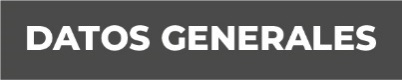 Nombre RoisDanelly López GarcíaGrado de Escolaridad Maestro en DerechoCédula Profesional (Licenciatura) 4060838Cédula profesional (Maestría) 6048638Teléfono de Oficina 9212188639Formación Académica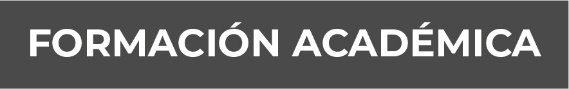 1999-2003. Universidad Veracruzana. Licenciatura en Derecho.2003-2005. Maestría en Derecho Constitucional y Juicio de Amparo. Universidad de Xalapa. 2015. Mayo, Junio y Julio. Diplomado la Transición del Sistema Penal Tradicional al Sistema Procesal Penal Acusatorio. Universidad Veracruzana, Campus Coatzacoalcos.2020. Septiembre-Diciembre. Curso de Formación Inicial para Ministerios Públicos. Impartido por la Academia Regional del Sureste con el Instituto de Formación Profesional de la FGE.  Profesional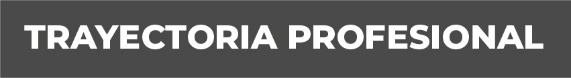 5 de septiembre de 2016.Fiscal Adscrita al Juzgado Primero de Primera Instancia Coatzacoalcos, Veracruz.2 de marzo de 2016 al 4 de septiembre 2016.Fiscal Adscrita a los Juzgados Primero y Segundo de Primera Instancia y Mixto Menor de Cosamaloapan, Veracruz. 15 de febrero 2012 al 1 de Marzo de 2016. Ministerio Público  Adscrita al Juzgado Primero de Primera Instancia  y Mixto Menor de Acayucan, Veracruz. Conocimiento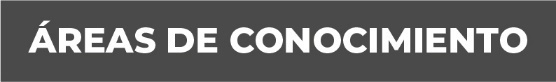 Amparo, Derecho Constitucional, Derecho Civil y Derecho Penal